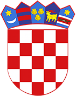 R  E  P  U  B  L  I  K  A    H  R  V  A  T  S  K  APOŽEŠKO-SLAVONSKA  ŽUPANIJAGRAD  POŽEGA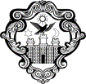 KLASA: 406-02/21-04/56URBROJ: 2177/01-01/01-21-5Požega, 23. prosinca 2021.Z A P I S N I K o otvaranju, pregledu i ocjeni ponuda u postupku jednostavne nabave usluga  -  čuvanja imovine i osobaNaručitelj: 	Grad Požega, Trg Svetog Trojstva 1MB 02575957,OIB 95699596710tel.: 034/311-300, fax:034/311-344Predmet nabave: jednostavna nabava usluga  -  čuvanja imovine i osobaBroj nabave:       JN-53/21 Procijenjena vrijednost nabave: 130.000,00 kuna bez PDV-aDatum, mjesto i vrijeme početka otvaranja, pregleda i ocjene ponuda: prostorije Grada Požege, Trg Svetog Trojstva 1, Požega, 23. prosinca 2021. u 11:10 sati.Povjerenstvo za pripremu i provedbu postupka JN:1. 	Ljiljana Bilen, dipl.iur., pročelnica Upravnog odjela za samoupravu,2.	Tatjana Perutka, dipl.iur., (završen specijalistički program izobrazbe u području javne nabave)3.	Ivana Ćališ, dipl.oec., voditeljica odsjeka za javnu nabavu u Upravnom odjelu za financije i proračun.Naziv i adrese sjedišta ponuditelja prema redoslijedu zaprimanja ponuda: Usporedni analitički prikaz traženih i danih dokaza koji se odnose na sposobnost ponuditeljaOcjena sposobnosti ponuditeljaOcjena prihvatljivosti ponuda sposobnih ponuditelja	Kriterij za izbor najpovoljnije ponude: NAJNIŽA PONUĐENA CIJENANaručitelj će odabrati najpovoljniju ponudu, odnosno prihvatljivu ponudu s najnižom cijenom.Obrazloženje stručnog povjerenstva o odabiru ponude, odnosno ne odabiru:Stručno povjerenstvo Naručitelja utvrđuje da je pristigla 1 (jedna) ponuda.Utvrđeno je da je ponuda prikladna, pravilna i prihvatljiva.Utvrđeno je da pristigla ponuda SECURITAS HRVATSKA d.o.o., Oreškovićeva 6n/2, 10000 Zagreb u iznosu od 98.280,00 kuna bez PDV-a.Slijedom navedenog, a sukladno kriteriju za odabir predlaže se donošenje odluke o odabiru  ponude ponuditelja SECURITAS HRVATSKA d.o.o., Oreškovićeva 6n/2, 10000 Zagreb po cijeni u iznosu od 98.280,00 kuna bez PDV-a.Postupak pregleda i ocjene ponuda završio je 23. prosinca 2021. u  10:30 sati.POVJERENSTVO ZA PRIPREMU I PROVEDBU POSTUPKA R.B.Ponuditelj: naziv i adresa sjedišta1.SECURITAS HRVATSKA d.o.o., Oreškovićeva 6n/2, 10000 ZagrebTražena dokumentacijaza dokazivanje sposobnosti I vrijednosni pokazatelji dokazaSECURITAS HRVATSKA d.o.o., Oreškovićeva 6n/2, 10000 ZagrebA) Za pravnu i poslovnu sposobnostizvod iz sudskog, obrtnog, strukovnog ili drugog odgovarajućeg registra države sjedišta gospodarskog subjekta ili, Izjava s ovjerom potpisa kod nadležnog tijela. +B) Za nekažnjavanjeIzjava osobe koja je po zakonu ovlaštena za zastupanje gospodarskog subjekta da njoj ili gospodarskom subjektu nije izrečena pravomoćna osuđujuća presuda za kaznena djela navedena u članku 67. stavku 1. točki 1., odnosno za odgovarajuća kaznena djela prema propisima države sjedišta gospodarskog subjekta ili države iz koje ta osoba dolazi. - ne starija od 3 mjeseca od dana početka postupka nabave+C) Plaćene dospjele porezne obveze i obveze za mirovinsko i zdravstveno osiguranjepotvrda porezne uprave o stanju duga ili jednakovrijedan dokument nadležnog tijela države sjedišta gospodarskog subjekta ili Izjava pod prisegom ili odgovarajuću izjavu osobe koja je po zakonu ovlaštena za zastupanje gospodarskog subjekta ispred nadležne sudske ili upravne vlasti ili bilježnika ili nadležnog strukovnog ili trgovinskog tijela u državi sjedišta gospodarskog subjekta ili izjavu s ovjerenim potpisom kod bilježnika. +Član zajednice ponuditelja_D) sposobnost za obavljanje profesionalne djelatnostivažeće odobrenje Ministarstva unutarnjih poslova RH za obavljanje djelatnosti privatne zaštite – tjelesne i tehničke zaštite, a sukladno važećem Zakonu o privatnoj zaštiti.+Podaci o ispravcima računskih grešaka, ako ih je bilo_OCJENA SPOSOBNOSTI PONUDITELJASastavni dijelovi ponudePopunjen i potpisan  Ponudbeni list+Troškovnik +Cijena ponude - bez PDV-a  u kn98.280,00PDV24.570,00Cijena ponude – sveukupno sa PDV-om u kn122.850,00Red. brojKRITERIJI ZA ODABIR1.Cijena